This is to confirm that the faculty:Is aware of the notification of intent (NOI), letter of intent (LOI) or expression of interest (EOI) being prepared by those noted below. Has reviewed and approves this submission to the funder.Will honour, or have written commitments, for all direct and indirect contributions towards the project that may be included as part of any subsequent proposal to the funder based on this NOI/LOI/EOI.# New (FEAS) HQP:  _____________________________________________________________SIGNATURES:Those noted below agree that that they have read and understand the relevant Memorial policies (mun.ca/policy), and if a full proposal is later submitted and is successful, further agree to adhere to these policies in completing the proposed project.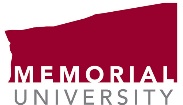 Faculty of Engineering and Applied Science (FEAS)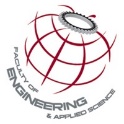 Faculty Approval Form – Signatory Pagefor all NOI/LOI/EOIs (except ERINL)Applicant:e-mail:Co-Applicant:e-mail:Co-Applicant:e-mail:Funder/Program:Type:	 NOI  EOI  LOITitle of Proposal:ApplicantDateCo-ApplicantDateCo-ApplicantDateDr. Claude Daley DateAssociate Dean, Research (Acting)Faculty Contribution:$0 / No incremental space required$0 / No incremental space required